RGC NOVICE: TRADITIONAL LINE DESIGNroses, branch, begonia leaves       3rd Place3rd PLACE--=DEBBIE KRAUTHEIM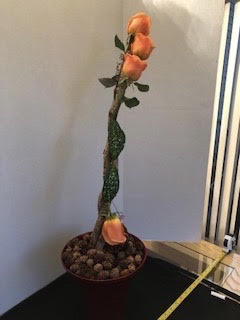 This is a “CREATIVE” Line Design Not a “TRADITIONAL.See page 70-71 of the NGC FS Handbook for Traditional Line DesignV.A. Characteristics (1. Set pattern of geometric form; 2. Plant  material used in naturalistic manner, radiating from one point.  Little or “no” abstraction.; etc.Conformance – minus 7 points.  Vertical Line Design Abstraction:  Up-side-down Rose emerging from the base.Balance:  Weight of roses at top appears to cause design to lean.Contrast:  Good contrast between background and design.Dominance:  Roses at top dominate the design.Proportion:  Space used in front of background out of proportion.  Rhythm:  Bold vertical line has little rhythm.  Grouped roses at top eye stopper.Scale:    Size and scale of components relate to each other.Selection of Components:  InterestingOrganization of Components:  Rose grouping top heavy, container a bit small.Expression:  Very creativeDistinction:  Good technique.  Craftsmanship at base a little off balance.RRGC NOVICE TRADITIONAL LINE DESIGNcurly willow, chrysanthemums      2nd Place2nd PLACE—ELLEN BRENNNAN-GALVIN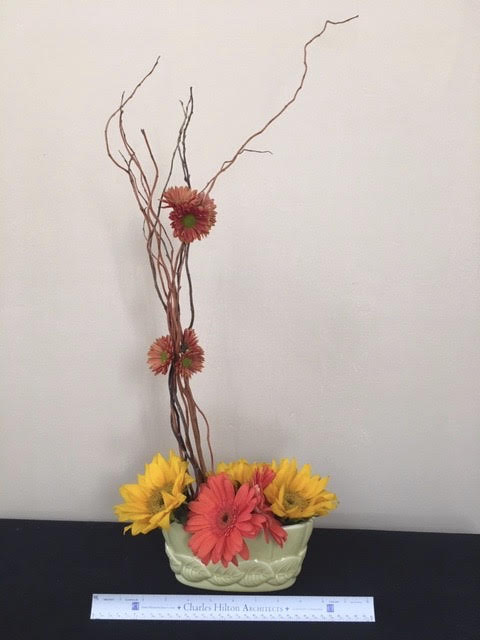 Conformance:  7 points.  Geometric form: right angle.  Gerber Daisy not named.Balance:  Asymmetrical balance anchored by Gerber’s emerging from container.Contrast:  Good color contrast between background and design.Dominance:  Gerber’s and white container dominate the design.Proportion:  Space used in front of background looks appropriate.Rhythm:  Curly willow creates rhythm.  Movement interrupted by placement of mums.Scale:  Size and scale of components appear in balance with each other.Selection of Components:  White container dominates the design.Organization of Components:  Creative asymmetrical organization.Expression:  Very artistic movement created.Distinction:  Good technique and craftsmanship.  Gerber’s seem a little messy. 1st PLACE—JULIE DIRAIMONDORGC NOVICE TRADITIONAL LINE DESIGNNovice Participant 1:  chrysanthemums, branch          1st Place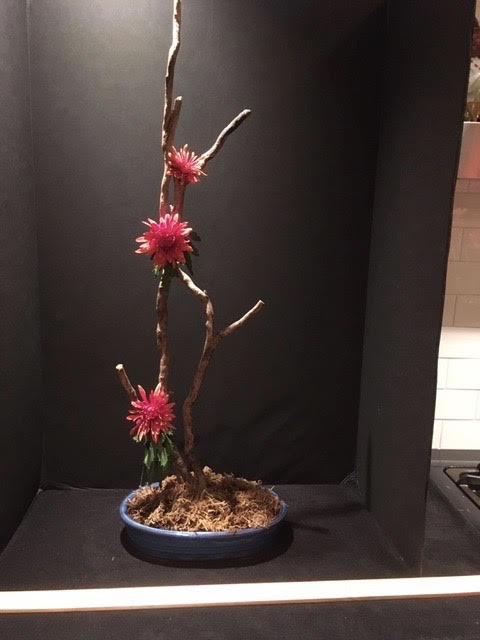 
Conformance: 7 Points - Vertical Line Balance:  Branch composition balances the design.Contrast:  Good color contrast between mums and background.	Light creates drama by highlighting branches, mums and container.Dominance:  White line in front of design?  Can’t figure out what that is?Proportion:  Space surrounding design looks in proportion to background.Rhythm:  Reflected light creates exciting rhythm carrying the eye throughout design.Scale:  Size and scale of components completely relate to each other.Selection of Components:  Excellent choice of components.Organization of Components:  Excellent creative organization of components.Expression:  Romantic oriental feel dramatized with lighting.Distinction:  Excellent Technique and Craftsmanship 